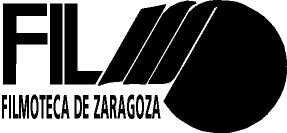 25 Septiembre - 4 Octubre2019  MUJERES EN EL ARTE - PMACCOMEDIA CLÁSICA AMERICANA
NOSOTROS, EUROPA CINEMA PARADISO LA NOCHE EN ZARAGOZA –BANDA DEL CANAL25 Septiembre - 4 Octubre2019  MUJERES EN EL ARTE - PMACCOMEDIA CLÁSICA AMERICANA
NOSOTROS, EUROPA CINEMA PARADISO LA NOCHE EN ZARAGOZA –BANDA DEL CANAL25 Septiembre - 4 Octubre2019  MUJERES EN EL ARTE - PMACCOMEDIA CLÁSICA AMERICANA
NOSOTROS, EUROPA CINEMA PARADISO LA NOCHE EN ZARAGOZA –BANDA DEL CANAL25 Septiembre - 4 Octubre2019  MUJERES EN EL ARTE - PMACCOMEDIA CLÁSICA AMERICANA
NOSOTROS, EUROPA CINEMA PARADISO LA NOCHE EN ZARAGOZA –BANDA DEL CANAL25 Septiembre - 4 Octubre2019  MUJERES EN EL ARTE - PMACCOMEDIA CLÁSICA AMERICANA
NOSOTROS, EUROPA CINEMA PARADISO LA NOCHE EN ZARAGOZA –BANDA DEL CANAL25 Septiembre - 4 Octubre2019  MUJERES EN EL ARTE - PMACCOMEDIA CLÁSICA AMERICANA
NOSOTROS, EUROPA CINEMA PARADISO LA NOCHE EN ZARAGOZA –BANDA DEL CANAL25 Septiembre - 4 Octubre2019  MUJERES EN EL ARTE - PMACCOMEDIA CLÁSICA AMERICANA
NOSOTROS, EUROPA CINEMA PARADISO LA NOCHE EN ZARAGOZA –BANDA DEL CANALwww.filmotecazaragoza.comPalacio de los Morlanes. Pza. San Carlos 4. 50001 Zaragoza. E-mail: filmoteca@pmaei.es  Tels. 976721853 y 976721854. Fax 976398740Sala de Proyecciones: Palacio de los Morlanes. Pza. San Carlos, 4. 50001 Zaragoza.Tel.: 976 72 18 00. Aforo: 115 butacas. Entrada libre. Una vez comenzada la sesión no se permitirá la entrada a la sala.                                                                                               SEPTIEMBRE 2019www.filmotecazaragoza.comPalacio de los Morlanes. Pza. San Carlos 4. 50001 Zaragoza. E-mail: filmoteca@pmaei.es  Tels. 976721853 y 976721854. Fax 976398740Sala de Proyecciones: Palacio de los Morlanes. Pza. San Carlos, 4. 50001 Zaragoza.Tel.: 976 72 18 00. Aforo: 115 butacas. Entrada libre. Una vez comenzada la sesión no se permitirá la entrada a la sala.                                                                                               SEPTIEMBRE 2019www.filmotecazaragoza.comPalacio de los Morlanes. Pza. San Carlos 4. 50001 Zaragoza. E-mail: filmoteca@pmaei.es  Tels. 976721853 y 976721854. Fax 976398740Sala de Proyecciones: Palacio de los Morlanes. Pza. San Carlos, 4. 50001 Zaragoza.Tel.: 976 72 18 00. Aforo: 115 butacas. Entrada libre. Una vez comenzada la sesión no se permitirá la entrada a la sala.                                                                                               SEPTIEMBRE 2019www.filmotecazaragoza.comPalacio de los Morlanes. Pza. San Carlos 4. 50001 Zaragoza. E-mail: filmoteca@pmaei.es  Tels. 976721853 y 976721854. Fax 976398740Sala de Proyecciones: Palacio de los Morlanes. Pza. San Carlos, 4. 50001 Zaragoza.Tel.: 976 72 18 00. Aforo: 115 butacas. Entrada libre. Una vez comenzada la sesión no se permitirá la entrada a la sala.                                                                                               SEPTIEMBRE 2019www.filmotecazaragoza.comPalacio de los Morlanes. Pza. San Carlos 4. 50001 Zaragoza. E-mail: filmoteca@pmaei.es  Tels. 976721853 y 976721854. Fax 976398740Sala de Proyecciones: Palacio de los Morlanes. Pza. San Carlos, 4. 50001 Zaragoza.Tel.: 976 72 18 00. Aforo: 115 butacas. Entrada libre. Una vez comenzada la sesión no se permitirá la entrada a la sala.                                                                                               SEPTIEMBRE 2019www.filmotecazaragoza.comPalacio de los Morlanes. Pza. San Carlos 4. 50001 Zaragoza. E-mail: filmoteca@pmaei.es  Tels. 976721853 y 976721854. Fax 976398740Sala de Proyecciones: Palacio de los Morlanes. Pza. San Carlos, 4. 50001 Zaragoza.Tel.: 976 72 18 00. Aforo: 115 butacas. Entrada libre. Una vez comenzada la sesión no se permitirá la entrada a la sala.                                                                                               SEPTIEMBRE 2019www.filmotecazaragoza.comPalacio de los Morlanes. Pza. San Carlos 4. 50001 Zaragoza. E-mail: filmoteca@pmaei.es  Tels. 976721853 y 976721854. Fax 976398740Sala de Proyecciones: Palacio de los Morlanes. Pza. San Carlos, 4. 50001 Zaragoza.Tel.: 976 72 18 00. Aforo: 115 butacas. Entrada libre. Una vez comenzada la sesión no se permitirá la entrada a la sala.                                                                                               SEPTIEMBRE 2019www.filmotecazaragoza.comPalacio de los Morlanes. Pza. San Carlos 4. 50001 Zaragoza. E-mail: filmoteca@pmaei.es  Tels. 976721853 y 976721854. Fax 976398740Sala de Proyecciones: Palacio de los Morlanes. Pza. San Carlos, 4. 50001 Zaragoza.Tel.: 976 72 18 00. Aforo: 115 butacas. Entrada libre. Una vez comenzada la sesión no se permitirá la entrada a la sala.                                                                                               SEPTIEMBRE 2019www.filmotecazaragoza.comPalacio de los Morlanes. Pza. San Carlos 4. 50001 Zaragoza. E-mail: filmoteca@pmaei.es  Tels. 976721853 y 976721854. Fax 976398740Sala de Proyecciones: Palacio de los Morlanes. Pza. San Carlos, 4. 50001 Zaragoza.Tel.: 976 72 18 00. Aforo: 115 butacas. Entrada libre. Una vez comenzada la sesión no se permitirá la entrada a la sala.                                                                                               SEPTIEMBRE 2019www.filmotecazaragoza.comPalacio de los Morlanes. Pza. San Carlos 4. 50001 Zaragoza. E-mail: filmoteca@pmaei.es  Tels. 976721853 y 976721854. Fax 976398740Sala de Proyecciones: Palacio de los Morlanes. Pza. San Carlos, 4. 50001 Zaragoza.Tel.: 976 72 18 00. Aforo: 115 butacas. Entrada libre. Una vez comenzada la sesión no se permitirá la entrada a la sala.                                                                                               SEPTIEMBRE 2019                                                                                           MIÉRCOLES 25                                                                                           MIÉRCOLES 25                                                                                           MIÉRCOLES 25                                                                                           MIÉRCOLES 25                                                                                           MIÉRCOLES 25                                                                                           MIÉRCOLES 25                                                                                           MIÉRCOLES 25                                                                                           MIÉRCOLES 25                                                                                           MIÉRCOLES 25                                                                                           MIÉRCOLES 2518 h.: PMAC (3):Mª Angeles “La Pinturitas”. Diva de L´Art Brut, Hervé Couton. 2012.  Documental. 6 min.Kusama: Infinity, Heather Lenz, 2018.Documental sobre Yayoi Kusama. USA. VOSE. 80 min. Digital. 18 h.: PMAC (3):Mª Angeles “La Pinturitas”. Diva de L´Art Brut, Hervé Couton. 2012.  Documental. 6 min.Kusama: Infinity, Heather Lenz, 2018.Documental sobre Yayoi Kusama. USA. VOSE. 80 min. Digital. 18 h.: PMAC (3):Mª Angeles “La Pinturitas”. Diva de L´Art Brut, Hervé Couton. 2012.  Documental. 6 min.Kusama: Infinity, Heather Lenz, 2018.Documental sobre Yayoi Kusama. USA. VOSE. 80 min. Digital. 18 h.: PMAC (3):Mª Angeles “La Pinturitas”. Diva de L´Art Brut, Hervé Couton. 2012.  Documental. 6 min.Kusama: Infinity, Heather Lenz, 2018.Documental sobre Yayoi Kusama. USA. VOSE. 80 min. Digital. 18 h.: PMAC (3):Mª Angeles “La Pinturitas”. Diva de L´Art Brut, Hervé Couton. 2012.  Documental. 6 min.Kusama: Infinity, Heather Lenz, 2018.Documental sobre Yayoi Kusama. USA. VOSE. 80 min. Digital. 18 h.: PMAC (3):Mª Angeles “La Pinturitas”. Diva de L´Art Brut, Hervé Couton. 2012.  Documental. 6 min.Kusama: Infinity, Heather Lenz, 2018.Documental sobre Yayoi Kusama. USA. VOSE. 80 min. Digital. 20 h.: COMEDIA (22):Duck Soup / Sopa de Ganso, Leo McCarey, 1933.Int.: Hermanos Marx, Margaret Dumont.USA. VOSE. 75 min. Digital.20 h.: COMEDIA (22):Duck Soup / Sopa de Ganso, Leo McCarey, 1933.Int.: Hermanos Marx, Margaret Dumont.USA. VOSE. 75 min. Digital.20 h.: COMEDIA (22):Duck Soup / Sopa de Ganso, Leo McCarey, 1933.Int.: Hermanos Marx, Margaret Dumont.USA. VOSE. 75 min. Digital.20 h.: COMEDIA (22):Duck Soup / Sopa de Ganso, Leo McCarey, 1933.Int.: Hermanos Marx, Margaret Dumont.USA. VOSE. 75 min. Digital.                                                                                              JUEVES 26                                                                                              JUEVES 26                                                                                              JUEVES 26                                                                                              JUEVES 26                                                                                              JUEVES 26                                                                                              JUEVES 26                                                                                              JUEVES 26                                                                                              JUEVES 26                                                                                              JUEVES 26                                                                                              JUEVES 2618 h.: EUROPA (5):Une saison en France, Mahamat-Saleh Haroun, 2017.Int.: Eriq Ebouaney, Sandrine Bonnaire, Bibi Tanga, Aalayna Lys. Francia, Chad. VOSE. 100 min. Pase único.18 h.: EUROPA (5):Une saison en France, Mahamat-Saleh Haroun, 2017.Int.: Eriq Ebouaney, Sandrine Bonnaire, Bibi Tanga, Aalayna Lys. Francia, Chad. VOSE. 100 min. Pase único.18 h.: EUROPA (5):Une saison en France, Mahamat-Saleh Haroun, 2017.Int.: Eriq Ebouaney, Sandrine Bonnaire, Bibi Tanga, Aalayna Lys. Francia, Chad. VOSE. 100 min. Pase único.18 h.: EUROPA (5):Une saison en France, Mahamat-Saleh Haroun, 2017.Int.: Eriq Ebouaney, Sandrine Bonnaire, Bibi Tanga, Aalayna Lys. Francia, Chad. VOSE. 100 min. Pase único.18 h.: EUROPA (5):Une saison en France, Mahamat-Saleh Haroun, 2017.Int.: Eriq Ebouaney, Sandrine Bonnaire, Bibi Tanga, Aalayna Lys. Francia, Chad. VOSE. 100 min. Pase único.18 h.: EUROPA (5):Une saison en France, Mahamat-Saleh Haroun, 2017.Int.: Eriq Ebouaney, Sandrine Bonnaire, Bibi Tanga, Aalayna Lys. Francia, Chad. VOSE. 100 min. Pase único.18 h.: EUROPA (5):Une saison en France, Mahamat-Saleh Haroun, 2017.Int.: Eriq Ebouaney, Sandrine Bonnaire, Bibi Tanga, Aalayna Lys. Francia, Chad. VOSE. 100 min. Pase único.20 h.: COMEDIA (23):The Nutty Professor / El profesor chiflado, Jerry Lewis, 1963Int.: Jerry Lewis, Stella Stevens, Del Moore.USA. VOSE. 107 min. Digital. (2º Pase 2 de octubre)20 h.: COMEDIA (23):The Nutty Professor / El profesor chiflado, Jerry Lewis, 1963Int.: Jerry Lewis, Stella Stevens, Del Moore.USA. VOSE. 107 min. Digital. (2º Pase 2 de octubre)20 h.: COMEDIA (23):The Nutty Professor / El profesor chiflado, Jerry Lewis, 1963Int.: Jerry Lewis, Stella Stevens, Del Moore.USA. VOSE. 107 min. Digital. (2º Pase 2 de octubre)                                                                                               VIERNES 27                                                                                               VIERNES 27                                                                                               VIERNES 27                                                                                               VIERNES 27                                                                                               VIERNES 27                                                                                               VIERNES 27                                                                                               VIERNES 27                                                                                               VIERNES 27                                                                                               VIERNES 27                                                                                               VIERNES 2718 h.: COMEDIA (22):Duck Soup / Sopa de Ganso, Leo McCarey, 1933.Int.: Hermanos Marx, Margaret Dumont.USA. VOSE. 75 min. Digital.18 h.: COMEDIA (22):Duck Soup / Sopa de Ganso, Leo McCarey, 1933.Int.: Hermanos Marx, Margaret Dumont.USA. VOSE. 75 min. Digital.18 h.: COMEDIA (22):Duck Soup / Sopa de Ganso, Leo McCarey, 1933.Int.: Hermanos Marx, Margaret Dumont.USA. VOSE. 75 min. Digital.18 h.: COMEDIA (22):Duck Soup / Sopa de Ganso, Leo McCarey, 1933.Int.: Hermanos Marx, Margaret Dumont.USA. VOSE. 75 min. Digital.18 h.: COMEDIA (22):Duck Soup / Sopa de Ganso, Leo McCarey, 1933.Int.: Hermanos Marx, Margaret Dumont.USA. VOSE. 75 min. Digital.18 h.: COMEDIA (22):Duck Soup / Sopa de Ganso, Leo McCarey, 1933.Int.: Hermanos Marx, Margaret Dumont.USA. VOSE. 75 min. Digital.18 h.: COMEDIA (22):Duck Soup / Sopa de Ganso, Leo McCarey, 1933.Int.: Hermanos Marx, Margaret Dumont.USA. VOSE. 75 min. Digital.20 h.: PMAC (3):Mª Angeles “La Pinturitas”. Diva de L´Art Brut, Hervé Couton. 2012. Documental. 6 min.Kusama: Infinity, Heather Lenz, 2018.Documental sobre Yayoi Kusama. USA. VOSE. 80 min. Digital. Presentación y coloquio. Alejandra Rodríguez, investigadora en arte contemporáneo japonés.20 h.: PMAC (3):Mª Angeles “La Pinturitas”. Diva de L´Art Brut, Hervé Couton. 2012. Documental. 6 min.Kusama: Infinity, Heather Lenz, 2018.Documental sobre Yayoi Kusama. USA. VOSE. 80 min. Digital. Presentación y coloquio. Alejandra Rodríguez, investigadora en arte contemporáneo japonés.20 h.: PMAC (3):Mª Angeles “La Pinturitas”. Diva de L´Art Brut, Hervé Couton. 2012. Documental. 6 min.Kusama: Infinity, Heather Lenz, 2018.Documental sobre Yayoi Kusama. USA. VOSE. 80 min. Digital. Presentación y coloquio. Alejandra Rodríguez, investigadora en arte contemporáneo japonés.                                                                                            SÁBADO 28                                                                                            SÁBADO 28                                                                                            SÁBADO 28                                                                                            SÁBADO 28                                                                                            SÁBADO 28                                                                                            SÁBADO 28                                                                                            SÁBADO 28                                                                                            SÁBADO 28                                                                                            SÁBADO 28                                                                                            SÁBADO 2818 h.: CINEMA PARADISO (y 5) HIP-HOP DE LA COSTA ESTE:Do the Right Thing / Haz lo que debas, Spike Lee, 1989.Int.: Danny Aiello, Bill Nunn, Ossie Davis, Rosie Pérez.USA. VOSE. 110 min. Digital.Presentación: Ana Puyol. Coloquio: Fco. J. Esso (Doblehache) + invitado sorpresa18 h.: CINEMA PARADISO (y 5) HIP-HOP DE LA COSTA ESTE:Do the Right Thing / Haz lo que debas, Spike Lee, 1989.Int.: Danny Aiello, Bill Nunn, Ossie Davis, Rosie Pérez.USA. VOSE. 110 min. Digital.Presentación: Ana Puyol. Coloquio: Fco. J. Esso (Doblehache) + invitado sorpresa18 h.: CINEMA PARADISO (y 5) HIP-HOP DE LA COSTA ESTE:Do the Right Thing / Haz lo que debas, Spike Lee, 1989.Int.: Danny Aiello, Bill Nunn, Ossie Davis, Rosie Pérez.USA. VOSE. 110 min. Digital.Presentación: Ana Puyol. Coloquio: Fco. J. Esso (Doblehache) + invitado sorpresa18 h.: CINEMA PARADISO (y 5) HIP-HOP DE LA COSTA ESTE:Do the Right Thing / Haz lo que debas, Spike Lee, 1989.Int.: Danny Aiello, Bill Nunn, Ossie Davis, Rosie Pérez.USA. VOSE. 110 min. Digital.Presentación: Ana Puyol. Coloquio: Fco. J. Esso (Doblehache) + invitado sorpresa18 h.: CINEMA PARADISO (y 5) HIP-HOP DE LA COSTA ESTE:Do the Right Thing / Haz lo que debas, Spike Lee, 1989.Int.: Danny Aiello, Bill Nunn, Ossie Davis, Rosie Pérez.USA. VOSE. 110 min. Digital.Presentación: Ana Puyol. Coloquio: Fco. J. Esso (Doblehache) + invitado sorpresa18 h.: CINEMA PARADISO (y 5) HIP-HOP DE LA COSTA ESTE:Do the Right Thing / Haz lo que debas, Spike Lee, 1989.Int.: Danny Aiello, Bill Nunn, Ossie Davis, Rosie Pérez.USA. VOSE. 110 min. Digital.Presentación: Ana Puyol. Coloquio: Fco. J. Esso (Doblehache) + invitado sorpresa18 h.: CINEMA PARADISO (y 5) HIP-HOP DE LA COSTA ESTE:Do the Right Thing / Haz lo que debas, Spike Lee, 1989.Int.: Danny Aiello, Bill Nunn, Ossie Davis, Rosie Pérez.USA. VOSE. 110 min. Digital.Presentación: Ana Puyol. Coloquio: Fco. J. Esso (Doblehache) + invitado sorpresa18 h.: CINEMA PARADISO (y 5) HIP-HOP DE LA COSTA ESTE:Do the Right Thing / Haz lo que debas, Spike Lee, 1989.Int.: Danny Aiello, Bill Nunn, Ossie Davis, Rosie Pérez.USA. VOSE. 110 min. Digital.Presentación: Ana Puyol. Coloquio: Fco. J. Esso (Doblehache) + invitado sorpresa18 h.: CINEMA PARADISO (y 5) HIP-HOP DE LA COSTA ESTE:Do the Right Thing / Haz lo que debas, Spike Lee, 1989.Int.: Danny Aiello, Bill Nunn, Ossie Davis, Rosie Pérez.USA. VOSE. 110 min. Digital.Presentación: Ana Puyol. Coloquio: Fco. J. Esso (Doblehache) + invitado sorpresa18 h.: CINEMA PARADISO (y 5) HIP-HOP DE LA COSTA ESTE:Do the Right Thing / Haz lo que debas, Spike Lee, 1989.Int.: Danny Aiello, Bill Nunn, Ossie Davis, Rosie Pérez.USA. VOSE. 110 min. Digital.Presentación: Ana Puyol. Coloquio: Fco. J. Esso (Doblehache) + invitado sorpresaOCTUBRE 2019OCTUBRE 2019OCTUBRE 2019OCTUBRE 2019OCTUBRE 2019OCTUBRE 2019OCTUBRE 2019OCTUBRE 2019OCTUBRE 2019OCTUBRE 2019                                                                                              MIÉRCOLES 2                                                                                              MIÉRCOLES 2                                                                                              MIÉRCOLES 2                                                                                              MIÉRCOLES 2                                                                                              MIÉRCOLES 2                                                                                              MIÉRCOLES 2                                                                                              MIÉRCOLES 2                                                                                              MIÉRCOLES 2                                                                                              MIÉRCOLES 2                                                                                              MIÉRCOLES 218 h.: La noche en Zaragoza. Estampas de la ciudad, José Luis García Sánchez, 2019.Documental. La Banda del Canal, con la colaboración de Joan Manuel Serrat.España. 55 min. Digital.18 h.: La noche en Zaragoza. Estampas de la ciudad, José Luis García Sánchez, 2019.Documental. La Banda del Canal, con la colaboración de Joan Manuel Serrat.España. 55 min. Digital.18 h.: La noche en Zaragoza. Estampas de la ciudad, José Luis García Sánchez, 2019.Documental. La Banda del Canal, con la colaboración de Joan Manuel Serrat.España. 55 min. Digital.18 h.: La noche en Zaragoza. Estampas de la ciudad, José Luis García Sánchez, 2019.Documental. La Banda del Canal, con la colaboración de Joan Manuel Serrat.España. 55 min. Digital.18 h.: La noche en Zaragoza. Estampas de la ciudad, José Luis García Sánchez, 2019.Documental. La Banda del Canal, con la colaboración de Joan Manuel Serrat.España. 55 min. Digital.20 h.: COMEDIA (23):The Nutty Professor / El profesor chiflado, Jerry Lewis, 1963Int.: Jerry Lewis, Stella Stevens, Del Moore.USA. VOSE. 107 min. Digital.20 h.: COMEDIA (23):The Nutty Professor / El profesor chiflado, Jerry Lewis, 1963Int.: Jerry Lewis, Stella Stevens, Del Moore.USA. VOSE. 107 min. Digital.20 h.: COMEDIA (23):The Nutty Professor / El profesor chiflado, Jerry Lewis, 1963Int.: Jerry Lewis, Stella Stevens, Del Moore.USA. VOSE. 107 min. Digital.20 h.: COMEDIA (23):The Nutty Professor / El profesor chiflado, Jerry Lewis, 1963Int.: Jerry Lewis, Stella Stevens, Del Moore.USA. VOSE. 107 min. Digital.                                                                                                     JUEVES 3                                                                                                      JUEVES 3                                                                                                      JUEVES 3                                                                                                      JUEVES 3                                                                                                      JUEVES 3                                                                                                      JUEVES 3                                                                                                      JUEVES 3                                                                                                      JUEVES 3                                                                                                      JUEVES 3                                                                                                      JUEVES 3 18 h.: EUROPA (y 6) Un violent désir de bonheur, Clément Schneider, 2018.Int.: Quentin Dolmaire, Grace Seri, Francis Leplay.Francia. VOSE.  75 min.18 h.: EUROPA (y 6) Un violent désir de bonheur, Clément Schneider, 2018.Int.: Quentin Dolmaire, Grace Seri, Francis Leplay.Francia. VOSE.  75 min.18 h.: EUROPA (y 6) Un violent désir de bonheur, Clément Schneider, 2018.Int.: Quentin Dolmaire, Grace Seri, Francis Leplay.Francia. VOSE.  75 min.18 h.: EUROPA (y 6) Un violent désir de bonheur, Clément Schneider, 2018.Int.: Quentin Dolmaire, Grace Seri, Francis Leplay.Francia. VOSE.  75 min.18 h.: EUROPA (y 6) Un violent désir de bonheur, Clément Schneider, 2018.Int.: Quentin Dolmaire, Grace Seri, Francis Leplay.Francia. VOSE.  75 min.18 h.: EUROPA (y 6) Un violent désir de bonheur, Clément Schneider, 2018.Int.: Quentin Dolmaire, Grace Seri, Francis Leplay.Francia. VOSE.  75 min.18 h.: EUROPA (y 6) Un violent désir de bonheur, Clément Schneider, 2018.Int.: Quentin Dolmaire, Grace Seri, Francis Leplay.Francia. VOSE.  75 min.20 h.: La noche en Zaragoza. Estampas de la ciudad, José Luis García Sánchez, 2019.Documental. La Banda del Canal, con la colaboración de Joan Manuel Serrat. España. 50 min. Digital.20 h.: La noche en Zaragoza. Estampas de la ciudad, José Luis García Sánchez, 2019.Documental. La Banda del Canal, con la colaboración de Joan Manuel Serrat. España. 50 min. Digital.20 h.: La noche en Zaragoza. Estampas de la ciudad, José Luis García Sánchez, 2019.Documental. La Banda del Canal, con la colaboración de Joan Manuel Serrat. España. 50 min. Digital.                                                                                                      VIERNES 4                                                                                                      VIERNES 4                                                                                                      VIERNES 4                                                                                                      VIERNES 4                                                                                                      VIERNES 4                                                                                                      VIERNES 4                                                                                                      VIERNES 4                                                                                                      VIERNES 4                                                                                                      VIERNES 4                                                                                                      VIERNES 420 h.: PMAC (4):Carrasca. Alejandro Cortés Calahorra. 2018. Documental sobre Teresa Ramón. 70 min. Digital.Presentación y coloquio. Alejandro Cortés, Teresa Ramón y Joaquin Pardinilla.20 h.: PMAC (4):Carrasca. Alejandro Cortés Calahorra. 2018. Documental sobre Teresa Ramón. 70 min. Digital.Presentación y coloquio. Alejandro Cortés, Teresa Ramón y Joaquin Pardinilla.20 h.: PMAC (4):Carrasca. Alejandro Cortés Calahorra. 2018. Documental sobre Teresa Ramón. 70 min. Digital.Presentación y coloquio. Alejandro Cortés, Teresa Ramón y Joaquin Pardinilla.20 h.: PMAC (4):Carrasca. Alejandro Cortés Calahorra. 2018. Documental sobre Teresa Ramón. 70 min. Digital.Presentación y coloquio. Alejandro Cortés, Teresa Ramón y Joaquin Pardinilla.20 h.: PMAC (4):Carrasca. Alejandro Cortés Calahorra. 2018. Documental sobre Teresa Ramón. 70 min. Digital.Presentación y coloquio. Alejandro Cortés, Teresa Ramón y Joaquin Pardinilla.20 h.: PMAC (4):Carrasca. Alejandro Cortés Calahorra. 2018. Documental sobre Teresa Ramón. 70 min. Digital.Presentación y coloquio. Alejandro Cortés, Teresa Ramón y Joaquin Pardinilla.20 h.: PMAC (4):Carrasca. Alejandro Cortés Calahorra. 2018. Documental sobre Teresa Ramón. 70 min. Digital.Presentación y coloquio. Alejandro Cortés, Teresa Ramón y Joaquin Pardinilla.20 h.: PMAC (4):Carrasca. Alejandro Cortés Calahorra. 2018. Documental sobre Teresa Ramón. 70 min. Digital.Presentación y coloquio. Alejandro Cortés, Teresa Ramón y Joaquin Pardinilla.20 h.: PMAC (4):Carrasca. Alejandro Cortés Calahorra. 2018. Documental sobre Teresa Ramón. 70 min. Digital.Presentación y coloquio. Alejandro Cortés, Teresa Ramón y Joaquin Pardinilla.20 h.: PMAC (4):Carrasca. Alejandro Cortés Calahorra. 2018. Documental sobre Teresa Ramón. 70 min. Digital.Presentación y coloquio. Alejandro Cortés, Teresa Ramón y Joaquin Pardinilla.Agradecemos la colaboración de Servicio de Juventud Ayuntamiento de Zaragoza, Banda del Canal, Michel Zarzuela  y  Plataforma de Mujeres en el Arte Contemporáneo (PMAC). Los ciclos continuarán el 16 de Octubre. Del 7 al 13 de Octubre no habrá programación.Agradecemos la colaboración de Servicio de Juventud Ayuntamiento de Zaragoza, Banda del Canal, Michel Zarzuela  y  Plataforma de Mujeres en el Arte Contemporáneo (PMAC). Los ciclos continuarán el 16 de Octubre. Del 7 al 13 de Octubre no habrá programación.Agradecemos la colaboración de Servicio de Juventud Ayuntamiento de Zaragoza, Banda del Canal, Michel Zarzuela  y  Plataforma de Mujeres en el Arte Contemporáneo (PMAC). Los ciclos continuarán el 16 de Octubre. Del 7 al 13 de Octubre no habrá programación.Agradecemos la colaboración de Servicio de Juventud Ayuntamiento de Zaragoza, Banda del Canal, Michel Zarzuela  y  Plataforma de Mujeres en el Arte Contemporáneo (PMAC). Los ciclos continuarán el 16 de Octubre. Del 7 al 13 de Octubre no habrá programación.Agradecemos la colaboración de Servicio de Juventud Ayuntamiento de Zaragoza, Banda del Canal, Michel Zarzuela  y  Plataforma de Mujeres en el Arte Contemporáneo (PMAC). Los ciclos continuarán el 16 de Octubre. Del 7 al 13 de Octubre no habrá programación.Agradecemos la colaboración de Servicio de Juventud Ayuntamiento de Zaragoza, Banda del Canal, Michel Zarzuela  y  Plataforma de Mujeres en el Arte Contemporáneo (PMAC). Los ciclos continuarán el 16 de Octubre. Del 7 al 13 de Octubre no habrá programación.Agradecemos la colaboración de Servicio de Juventud Ayuntamiento de Zaragoza, Banda del Canal, Michel Zarzuela  y  Plataforma de Mujeres en el Arte Contemporáneo (PMAC). Los ciclos continuarán el 16 de Octubre. Del 7 al 13 de Octubre no habrá programación.Agradecemos la colaboración de Servicio de Juventud Ayuntamiento de Zaragoza, Banda del Canal, Michel Zarzuela  y  Plataforma de Mujeres en el Arte Contemporáneo (PMAC). Los ciclos continuarán el 16 de Octubre. Del 7 al 13 de Octubre no habrá programación.Agradecemos la colaboración de Servicio de Juventud Ayuntamiento de Zaragoza, Banda del Canal, Michel Zarzuela  y  Plataforma de Mujeres en el Arte Contemporáneo (PMAC). Los ciclos continuarán el 16 de Octubre. Del 7 al 13 de Octubre no habrá programación.Agradecemos la colaboración de Servicio de Juventud Ayuntamiento de Zaragoza, Banda del Canal, Michel Zarzuela  y  Plataforma de Mujeres en el Arte Contemporáneo (PMAC). Los ciclos continuarán el 16 de Octubre. Del 7 al 13 de Octubre no habrá programación.VO Versión original    VE  Versión en castellano      VOSE Versión original subtítulos castellano  (*) Subtitulado en vídeo   Rót. Rótulos   Son. Sonorizada PEVO Versión original    VE  Versión en castellano      VOSE Versión original subtítulos castellano  (*) Subtitulado en vídeo   Rót. Rótulos   Son. Sonorizada PEVO Versión original    VE  Versión en castellano      VOSE Versión original subtítulos castellano  (*) Subtitulado en vídeo   Rót. Rótulos   Son. Sonorizada PEVO Versión original    VE  Versión en castellano      VOSE Versión original subtítulos castellano  (*) Subtitulado en vídeo   Rót. Rótulos   Son. Sonorizada PEVO Versión original    VE  Versión en castellano      VOSE Versión original subtítulos castellano  (*) Subtitulado en vídeo   Rót. Rótulos   Son. Sonorizada PEVO Versión original    VE  Versión en castellano      VOSE Versión original subtítulos castellano  (*) Subtitulado en vídeo   Rót. Rótulos   Son. Sonorizada PEVO Versión original    VE  Versión en castellano      VOSE Versión original subtítulos castellano  (*) Subtitulado en vídeo   Rót. Rótulos   Son. Sonorizada PEVO Versión original    VE  Versión en castellano      VOSE Versión original subtítulos castellano  (*) Subtitulado en vídeo   Rót. Rótulos   Son. Sonorizada PEVO Versión original    VE  Versión en castellano      VOSE Versión original subtítulos castellano  (*) Subtitulado en vídeo   Rót. Rótulos   Son. Sonorizada PEVO Versión original    VE  Versión en castellano      VOSE Versión original subtítulos castellano  (*) Subtitulado en vídeo   Rót. Rótulos   Son. Sonorizada PE